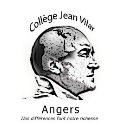 Pour réduire le coût des achats de rentrée, le Foyer socio-éducatif (FSE) du collège vous permet de commander un pack avec l’ensemble du matériel (sauf EPS, agenda, trousse, cartable) pour 36 euros (+1 euro si votre enfant fait de l’allemand ou est en section internationale). Le pack sera remis à votre enfant le jour de la rentrée.6ème QuantitéPACKproposépar leFSE 36euros+1 euro si allemand ou section internationaleCahier 24*32 grands carreaux, 96 pagesSi l’élève est bilangue allemand ou en section internationale : 6 = 2 rouges, 1 vert et 3 autres couleurs1 de plus (autre couleur)PACKproposépar leFSE 36euros+1 euro si allemand ou section internationalePochette de feuilles à dessin blanches grammage 180 gr.1PACKproposépar leFSE 36euros+1 euro si allemand ou section internationaleClasseur 4 cm d’épaisseur1 PACKproposépar leFSE 36euros+1 euro si allemand ou section internationaleClasseur 2 cm d’épaisseur1PACKproposépar leFSE 36euros+1 euro si allemand ou section internationaleIntercalaires 1 pochette de 6 intercalairesPACKproposépar leFSE 36euros+1 euro si allemand ou section internationaleFeuilles simples blanches grands carreaux (feuillets mobiles)1 paquet de  200 feuillets mobiles PACKproposépar leFSE 36euros+1 euro si allemand ou section internationaleFeuilles doubles blanches grands carreaux (copies doubles)1 paquet de 50 copies doublesPACKproposépar leFSE 36euros+1 euro si allemand ou section internationalePochettes plastiques transparentes1 paquet de 50 ou 100PACKproposépar leFSE 36euros+1 euro si allemand ou section internationaleChemise à rabats élastiques2PACKproposépar leFSE 36euros+1 euro si allemand ou section internationalePorte-vues de 60 Vues 2PACKproposépar leFSE 36euros+1 euro si allemand ou section internationalePaire de ciseaux1PACKproposépar leFSE 36euros+1 euro si allemand ou section internationaleGomme1PACKproposépar leFSE 36euros+1 euro si allemand ou section internationaleTube de colle1PACKproposépar leFSE 36euros+1 euro si allemand ou section internationaleCrayons de bois 2B ou HB2PACKproposépar leFSE 36euros+1 euro si allemand ou section internationaleSurligneurs de couleurs différentes4PACKproposépar leFSE 36euros+1 euro si allemand ou section internationaleCrayons de couleurs1 pochette de 12PACKproposépar leFSE 36euros+1 euro si allemand ou section internationaleFeutres1 pochette de 12PACKproposépar leFSE 36euros+1 euro si allemand ou section internationaleStylo noir à encre (type V-Ball), pointe fine 0.5 ou 0.71PACKproposépar leFSE 36euros+1 euro si allemand ou section internationaleStylos billes : bleu, noir, rouge et vert4PACKproposépar leFSE 36euros+1 euro si allemand ou section internationaleSouris correctrice1PACKproposépar leFSE 36euros+1 euro si allemand ou section internationaleTaille-crayons1PACKproposépar leFSE 36euros+1 euro si allemand ou section internationale Règle 1PACKproposépar leFSE 36euros+1 euro si allemand ou section internationale Equerre 1PACKproposépar leFSE 36euros+1 euro si allemand ou section internationale Rapporteur1PACKproposépar leFSE 36euros+1 euro si allemand ou section internationaleCompas 1NonAgenda1fourniTrousse1dans leCartable (style sac à dos)1   Attention, pas de sac à mainPack FSE1 survêtement de sport : veste +pantalon (prévoir un T-shirt et un short pour l’été)1 maillot de bain, 1 bonnet de bainPaire de basket1